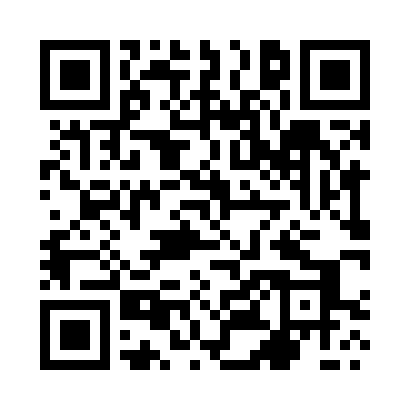 Prayer times for Karwiniec, PolandSat 1 Jun 2024 - Sun 30 Jun 2024High Latitude Method: Angle Based RulePrayer Calculation Method: Muslim World LeagueAsar Calculation Method: HanafiPrayer times provided by https://www.salahtimes.comDateDayFajrSunriseDhuhrAsrMaghribIsha1Sat2:214:4012:486:208:5611:072Sun2:214:3912:486:208:5711:083Mon2:204:3912:486:218:5811:084Tue2:204:3812:486:218:5911:095Wed2:204:3712:486:229:0011:096Thu2:204:3712:496:239:0111:107Fri2:204:3612:496:239:0211:108Sat2:204:3612:496:249:0211:119Sun2:204:3512:496:249:0311:1110Mon2:204:3512:496:259:0411:1211Tue2:204:3512:506:259:0511:1212Wed2:204:3512:506:269:0511:1313Thu2:204:3412:506:269:0611:1314Fri2:204:3412:506:269:0611:1315Sat2:204:3412:506:279:0711:1416Sun2:204:3412:516:279:0711:1417Mon2:204:3412:516:279:0811:1418Tue2:204:3412:516:289:0811:1419Wed2:214:3412:516:289:0811:1520Thu2:214:3512:526:289:0911:1521Fri2:214:3512:526:289:0911:1522Sat2:214:3512:526:299:0911:1523Sun2:214:3512:526:299:0911:1524Mon2:224:3612:526:299:0911:1625Tue2:224:3612:536:299:0911:1626Wed2:224:3612:536:299:0911:1627Thu2:234:3712:536:299:0911:1628Fri2:234:3812:536:299:0911:1629Sat2:234:3812:536:299:0911:1630Sun2:244:3912:546:299:0811:16